Началась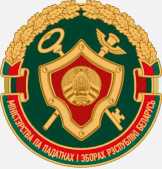 рассылка извещенийна уплату физическими лицами I имущественных налогов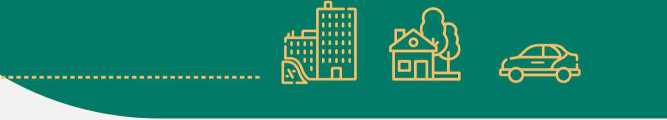 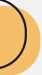 Срок направления извещения — до 01.09.2023 годапо почтев личный кабинет плательщикаЕСЛИ ВЫ ЗАРЕГИСТРИРОВАНЫ В СЕРВИСЕ «ЛИЧНЫЙ КАБИНЕТ ПЛАТЕЛЬЩИКА», ТО ИЗВЕЩЕНИЕ ВАМ ПРИДЕТТОЛЬКО В ЭЛЕКТРОННОМ ВИДЕ!Что делать, если извещение не пришло?Зарегистрировать личный кабинет на портале налоговых органов и сформировать извещениеНа сайте www.nalog.gov.by расположена ссылка, являющаяся единым входом в личный кабинет для любой категории плательщиковОбратиться в налоговый органи получить копию извещенияПросмотреть в ЕРИП (меню «налоги») по учетному номеру плательщика (УНП)Узнать свой УНП можно в электронном сервисе Государственный реестр плательщиков (иных обязанных лиц) по идентификационному номеру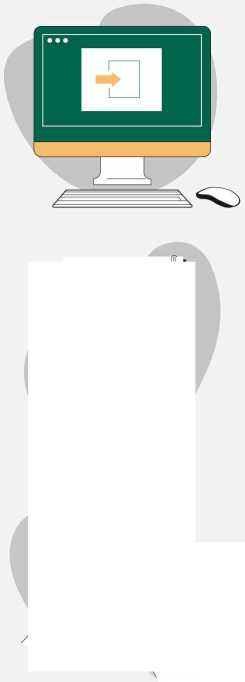 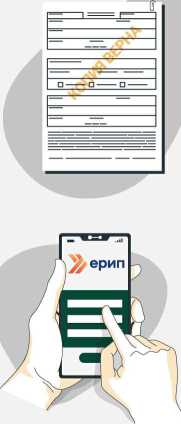 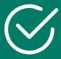 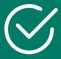 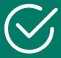 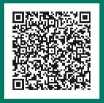 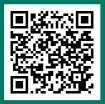 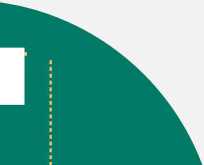 15 ноября — срок уплаты имущественных налоговИигЬпгпдгЬмил	РЕСПУБЛИКАНСКОЕ УНИТАРНОЕ ПРЕДПРИЯТИЕ(Q) инфографика	«ИНФОРМАЦИОННО-ИЗДАТЕЛЬСКИЙ центр по налогам и сборам»